PROTOKOLL FRA REPRESENTANTSKAPSMØTE NR. 1/2021Dato: 8. mars 2021	  Møtestart kl. 09:00  Møteslutt kl.14:45Saker til Representantskapsmøtet: 1/2021 	Konstituering med opprop1.1 Godkjenning av innkallingens lovlighet		Forslag til vedtak:		Innkallingens lovlighet godkjennesVedtak: Innkallingens lovlighet godkjent. 1.2 Valg av dirigenterForslag til vedtak: Nils Karlsholm og Sylvi DybvikVedtak: Nils Karlsholm og Sylvi Dybvik valgt som dirigenter.OPPROP: Permisjonssøknader: Grethe Iren Hansen Aarsund  fra kl. 13.30 og ut møtet.Maria Gudbrandsen fra 12.45 -14.30Ann Kristin Nygård fra kl. 14.00 og ut møtet. Hilde Holm Årsandøy søker permisjon fra kl. 12.00-14.00.Lill Merete Østgård fra kl. 10-12.30.Runa Hjertø Permisjon fra kl. 14 og ut møtet.Vibeke Alstadvald fra kl. 12.30-13.30June (Fylkeskommunen) fra kl. 14 og ut møtet. Arnt Roger Jonassen fra kl. 14 og ut møtet. Vedtak: Permisjonssøknader innvilget1.3 Valg av sekretærerForslag til vedtak: 	Elin Nilsen OksvoldVedtak: Elin Nilsen Oksvold valgt som sekretær.1.4 Valg av redaksjonskomiteForslag til vedtak:	Marit M. Bosness, Trond E. Reitan og Hilde Årsandøy	Forslag fremmet i møtetMari Fosseide WestbyVedtak: Marit M. Bosness, Trond E. Reitan og Mari Fosseide Westby valgt som redaksjonskomite. 1.5 Valg av protokollkomiteForslag til vedtak:Bente Aune Bragstad og Runa HjertøForslag fremmet i møtetArnhild SkaanesVedtak: Bente Aune Bragstad og Arnhild Skaanes valgt til protokollkomite.1.6 Valg av tellekorpsForslag til vedtak:Velges på representantskapsmøteVedtak: Ikke valgt tellekorps1.7 Godkjenning av saksliste og dagsordenForslag til vedtak:Saksliste og dagsorden godkjennesVedtak: Saksliste og dagsorden godkjent.1.8 Godkjenning av forretningsordenForslag til vedtak:Følgende forretningsorden godkjennes:Det settes ingen begrensing i taletid. Dirigenten kan justere taletid der dette er nødvendig med hensyn til tidsskjema.For å tegne seg til innlegg rekkes en hånd opp i Teams. Det gis ikke anledning til replikker når vi møte på Teams. Alle forslag leveres på mail i møte til trondelag@fo.no  og før strek er satt. Forslagene skal undertegnes med navn.Det kan ikke behandles forslag som ikke har med saker som er satt opp på dagsordenen.  Dirigenten leser opp alle innkomne forslag før strek settes.Votering skjer ordinært ved håndsopprekking på Teams. Representantskapet kan med alminnelig flertall vedta at en votering skal skje skriftlig. Med alminnelig flertall menes mer enn halvparten av de avgitte stemmer. Valg skjer skriftlig dersom noen av de stemmeberettigede krever det. Vedtak: Følgende forretningsorden godkjent: 	Det settes ingen begrensing i taletid. Dirigenten kan justere taletid der dette er nødvendig med hensyn til tidsskjema.      For å tegne seg til innlegg rekkes en hånd opp i Teams. Det gis ikke anledning til replikker når vi møte på Teams. Alle forslag leveres på mail i møte til trondelag@fo.no  og før strek er satt. Forslagene skal undertegnes med navn.Det kan ikke behandles forslag som ikke har med saker som er satt opp på dagsordenen.  Dirigenten leser opp alle innkomne forslag før strek settes.Votering skjer ordinært ved håndsopprekking på Teams. Representantskapet kan med alminnelig flertall vedta at en votering skal skje skriftlig. Med alminnelig flertall menes mer enn halvparten av de avgitte stemmer. Valg skjer skriftlig dersom noen av de stemmeberettigede krever det. 02/2021	GODKJENNING AV PROTOKOLLER02.1 PROTOKOLLER FRA STYREMØTER NR. 5/2020, 6/2020, 7/2020, 8/2020, 9/2020, 1/2021 og 2/2021Forslag til vedtak:Protokoll fra styremøtene nr. 5/2020, 6/2020, 7/2020, 8/2020, 9/2020, 1/2021 og 2/2021 godkjennesVedtak: Protokoll fra styremøtene nr. 5/2020, 6/2020, 7/2020, 8/2020, 9/2020, 1/2021 og 2/2021 godkjent. 03/2021	REGNSKAP 2020Forslag til vedtak:Styre innstiller for representantskapet at regnskap 2020 godkjennes                                  Vedtak: Regnskap 2020 godkjent. 04/2021	BUDSJETT 2021		Forslag til vedtak:		Budsjett for 2021 vedtas.		Styre får fullmakt til å revidere budsjettet ved behov.Styret får fullmakt til å omdisponere innenfor den enkelte formålsgruppe.Vedtak: Budsjett for 2021 vedtatt.		Styre får fullmakt til å revidere budsjettet ved behov.Styret får fullmakt til å omdisponere innenfor den enkelte formålsgruppe.05/2021	STORTINGSVALGET 2021 – VALGKAMPAKTIVITET		Innledere: 		Kristian Tangen, leder LO TrøndelagHanne Glemmestad og Ole Henrik Kråkenes, politisk ledelse FO sentraltForslag til vedtak:Diskusjonen tas med inn i aktivitetsplanen for FO Trøndelag. Styret får fullmakt til å justere aktivitetsplanen etter behov. Vedtak: Diskusjonen tas med inn i aktivitetsplanen for FO Trøndelag. Styret får fullmakt til å justere aktivitetsplanen etter behov. 06/2021	UTTALELSER		6.1 LIKELØNN – ET SKRITT NÆRMERE LIKESTILLING		Forslag til vedtak:Uttalelsen «Likelønn – et skritt nærmere likestilling» vedtas.		LIKELØNN – ET SKRITT NÆRMERE LIKESTILLINGLike rettigheter betyr ikke reell likestilling. Det viser lønnsstatistikken med tydelighet: Fortsatt tjener kvinner bare 89 kroner for hver hundrelapp menn tjener.  Arbeidet med likelønn går for langsomt, og dersom utviklingen fortsetter i samme tempo som til nå, vil det ta 50 år før vi oppnår likelønn ifølge tall fra rapporten «Likelønn og det arbeidsmarkedet» fra CORE. Innføring av aktivitets- og redegjørelsesplikten er kommet som et godt redskap i kampen for likelønn.FO Trøndelag mener vi har en verdsettingsdiskriminering som må opphøre! En stor del av lønnsforskjellene skyldes at oppgaver som tradisjonelt har vært utført av kvinner, verdsettes lavt. Samfunnet er avhengig av kompetente ansatte i helse-, sosiale- og oppvekstsektoren for å sikre vekst og velferd til innbyggerne. Det gir ikke mening at det skal være mer lønnsomt å bygge broer enn å sikre barn og unges framtid.  Det kjønnsdelte arbeidsmarkedet forklarer imidlertid ikke alt, for også innad i yrkesgrupper er det store lønnsforskjeller mellom kvinner og menn, viser en kunnskapsoppsummering utført av Institutt for samfunnsforskning i 2019. Menn favoriseres når det gjelder karrierefremmende oppgaver, opplæring, forfremming og får en raskere og bedre lønnsutvikling. Den vanlige forklaringen med at kvinner jobber offentlig og menn jobber privat er derfor ikke den eneste forklaringen på ulikelønn.Uten likelønn blir det ingen likestilling. Lønn gir et økonomisk grunnlag som er avgjørende for levekår i hele livsløpet. Når pensjonen vår baserer seg på at alle år med inntekt skal telle med, må arbeidstaker må stå lengre i arbeid. Kvinner som arbeider deltid, ofte ufrivillig, kommer dårlig ut da. Det medfører det at kvinner får dårligere pensjon og levekår - også som pensjonister.  Alle arbeidsgivere har et ansvar for å motvirke ulikelønn. I 2020 trådte Aktivitets- og redegjørelsesplikten (ARP) i kraft. ARP pålegger alle offentlige arbeidsgivere, og private bedrifter over en viss størrelse, å jobbe aktivt, målrettet og planmessig for å fremme likestilling og hindre diskriminering.FO Trøndelag krever:at arbeidsgivere jobber aktivt, målrettet og planmessig for å fremme likestilling og hindre diskrimineringat Diskrimineringsnemnda håndhever brudd på redegjørelsesplikten ved å fatte vedtak om tvangsmulktat tillitsvalgte involveres i arbeidet med ARP for å fremme likelønn Vedtak: Uttalelsen «Likelønn – et skritt nærmere likestilling» vedtatt. 07/2021	8.MARS – INTERNASJONAL KVINNEDAG		Appell fra politisk ledelse, FO sentralt		Informasjon om kvinnedagen 		Forslag til vedtak:		Tas til orienteringVedtak: Appell fra politisk ledelse FO sentralt og informasjon om kvinnedagen tatt til orientering.08/2021	EVALUERING AV MADAGASKARPROSJEKTETInnleder: Anna Kittelsaa		Forslag til vedtak:Evalueringsrapport fra Madagaskarprosjektet tas til orientering. Den oversendes FO sentralt for videre oppfølging.Vedtak: Evalueringsrapport fra Madagaskarprosjektet tatt til orientering. Den oversendes FO sentralt for videre oppfølging.09/2021	EVENTUELT		Ingen eventuelt saker ble meldt inn. 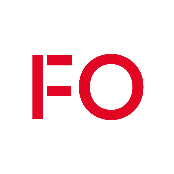 Fellesorganisasjonen (FO) er fagforeningen og profesjonsforbundet for barnevernspedagoger,sosionomer, vernepleiere og velferdsvitere.KSKSKSKSKSArbeidsområde Orkland/Heim/RindalArbeidsområde Orkland/Heim/RindalAntall medlemmer71Antall representanter3Antall representanter3FastFastVaraVaraVaraLena TromsdalAnne-Mette StrandElisabeth OlsenTil stedeTil stedeLinn Therese Szabo HovsetLinn Therese Szabo HovsetArbeidsområde Frøya/HitraArbeidsområde Frøya/HitraAntall medlemmer15Antall representanter1Antall representanter1FastFastVaraVaraVaraLena KvernøLise KrangnesLise KrangnesTil stedeArbeidsområde Oppdal/RennebuArbeidsområde Oppdal/RennebuAntall medlemmer31Antall representanter2Antall representanter2FastFastVaraVaraVaraLine Dyrstad SolvangAnn Kristin SolbergTil stedeTil stedeLiv HoemsnesLiv HoemsnesArbeidsområde Melhus/ Midtre Gauldal + Frivilligsentralen, SkaunArbeidsområde Melhus/ Midtre Gauldal + Frivilligsentralen, SkaunAntall medlemmer95Antall representanter3Antall representanter3FastFastVaraVaraVaraSiv SingsaasLinda JensenForfallTil stedeArbeidsområde MalvikArbeidsområde MalvikAntall medlemmer30Antall representanter2Antall representanter2FastFastVaraVaraVaraEirin LyngstadAnna RønningTil stedeTil stedeArbeidsområde Røros/HoltålenArbeidsområde Røros/HoltålenAntall medlemmer17Antall representanter1Antall representanter1FastFastVaraVaraVaraMary AmundsenTil stedeAnette GjæreAnette GjæreArbeidsområde Indre Fosen/Ørland/ÅfjordArbeidsområde Indre Fosen/Ørland/ÅfjordAntall medlemmer44Antall representanter2Antall representanter2FastFastVaraVaraVaraKarin HaugenForfallArbeidsområde Trondheim/Stavne arbeid og kompetanseArbeidsområde Trondheim/Stavne arbeid og kompetanseAntall medlemmer934Antall representanter15Antall representanter15FastFastVaraVaraVaraOdd Arne EidemLine Merete Vatn Marit HemmingbyIngard S. LunderengAnita NessMari Fosseide WestbyeInger Lisbet HeglandEirik ArnesenYvonne BøksethMaria GulbrandsenInger Marie WilmannIngrid Angelo RathAnn Kristin NygårdTrine ThorolvsenKristine Wiik MyrsethTil stedeTil stedeTil stedeT. s f 10.10Til stedeTil stedeTil stedeTil stedeTil stedeTil stedeTil stedeMona Berger Solveig Tømmeraas Nina SveanBjørn SolbergHege SivertsvikMona Berger Solveig Tømmeraas Nina SveanBjørn SolbergHege SivertsvikT. s f  9.40Arbeidsområde Leka/NærøysundArbeidsområde Leka/NærøysundAntall medlemmer39Antall representanter2Antall representanter2FastFastVaraVaraVaraHildegunn NygårdLinda Mulstad BrøndboForfallTil stedeMona LotheMona LotheArbeidsområde Namsos/Flatanger/Osen/OverhallaArbeidsområde Namsos/Flatanger/Osen/OverhallaAntall medlemmer132Antall representanter4Antall representanter4FastFastVaraVaraVaraHilde Holm ÅrsandøyAnnette LindsethNora Solsem WaagøHilde FinsethTil stede ForfallTil stedeForfallAnn Monica WinterIne Skei LedangCathrine NilsenAnn Elisabeth RyghAnn Monica WinterIne Skei LedangCathrine NilsenAnn Elisabeth RyghTil stedeArbeidsområde Høylandet/Grong/Namsskogan/Røyvik/Snåsa/ LierneArbeidsområde Høylandet/Grong/Namsskogan/Røyvik/Snåsa/ LierneAntall medlemmer33Antall representanter2Antall representanter2FastFastVaraVaraVaraRune GrønbeckStig HolmvikForfallTil stedeLinn Kristin SkibnesLinn Kristin SkibnesArbeidsområde Steinkjer/InderøyArbeidsområde Steinkjer/InderøyAntall medlemmer128Antall representanter4Antall representanter4FastFastVaraVaraVaraFrøydis Landsem MyhrKristin Sakshaug KirknesGrethe AarsundForfallTil stedeTil stede Ingunn Lillemark SuseggElin NordgårdElse Britt Larsen Ingunn Lillemark SuseggElin NordgårdElse Britt Larsen Forfall?Forfall?Forfall? Eller ikke møtt?Arbeidsområde Levanger/VerdalArbeidsområde Levanger/VerdalAntall medlemmer77Antall representanter3Antall representanter3FastFastVaraVaraVaraBerit MusumRobert LundLise MoeTil stedeTil stedeTil stedeTrine Therese HaugenMari GranaunetTrine Therese HaugenMari GranaunetForfallArbeidsområde Frosta/Stjørdal/Meråker/Tydal/SelbuArbeidsområde Frosta/Stjørdal/Meråker/Tydal/SelbuAntall medlemmer97Antall representanter3Antall representanter3FastFastVaraVaraVaraMona FremstadLillian NessLillian NessForfallArbeidsområde FylkeskommunenArbeidsområde FylkeskommunenAntall medlemmer56Antall representanter3Antall representanter3FastFastVaraVaraVaraArnt Roger JonassenJune Marita MolundRuth Alise AaenTil stedeTil stedeTil stedeNHONHONHONHONHOArbeidsområde Aleris/Frelsesarmeen/Kirkens Bymisjon/Villa Vika/Olivia Kletten AS/Ekne mestrings og læringssenteret/Våre hjem/Hero Norge – Fides ASArbeidsområde Aleris/Frelsesarmeen/Kirkens Bymisjon/Villa Vika/Olivia Kletten AS/Ekne mestrings og læringssenteret/Våre hjem/Hero Norge – Fides ASAntall medlemmer51Antall representanter3Antall representanter3FastFastVaraVaraVaraCecilie ElmkvistLisa Cecilie DahleTil stedeVIRKEVIRKEVIRKEVIRKEVIRKEArbeidsområde Kirkens Familievernkontor/Lade Behandlingssenter/N.K.S. Kvamsgrind/Rostad Ungdomsheim/Aglo opplæringssenter/Peder Morset/Lukasstiftelsen/Signo Trondheim/Stiftelsen Trondhjæms Hospital/Kong Carl Johans ArbeidsstiftelseArbeidsområde Kirkens Familievernkontor/Lade Behandlingssenter/N.K.S. Kvamsgrind/Rostad Ungdomsheim/Aglo opplæringssenter/Peder Morset/Lukasstiftelsen/Signo Trondheim/Stiftelsen Trondhjæms Hospital/Kong Carl Johans ArbeidsstiftelseAntall medlemmer106Antall representanter4Antall representanter4FastFastVaraVaraVaraHeidi MonradBård TveterBård TveterSTATSTATSTATSTATSTATArbeidsområde NAV Stat/ØkonomitjenestenArbeidsområde NAV Stat/ØkonomitjenestenAntall medlemmer19Antall representanter1Antall representanter1FastFastVaraVaraVaraElin ThorsvikForfallArbeidsområde FylkesmannenArbeidsområde FylkesmannenAntall medlemmer7Antall representanter1Antall representanter1FastFastVaraVaraVaraPaul Andre AnderssonTil stedeDoris Fagerli SundvikDoris Fagerli SundvikArbeidsområde BufetatArbeidsområde BufetatAntall medlemmer180Antall representanter5Antall representanter5FastFastVaraVaraVaraSolveig GangåsArnstein TorpetMarit HilstadBaba DanyagiriStig Are BrekkeForfallT. s f 9.45T.s f 9.30ForfallRoger Andre HammerJo Arne SelboeRoger Andre HammerJo Arne SelboeTil stedeArbeidsområde NTNUArbeidsområde NTNUAntall medlemmer23Antall representanter1Antall representanter1FastFastVaraVaraVaraMonica RøstadBjørg NesetForfallAnne JubergAnne JubergArbeidsområde Kontor for voldsoffererstatning/Trøndelag politidistrikt/KriminalomsorgenArbeidsområde Kontor for voldsoffererstatning/Trøndelag politidistrikt/KriminalomsorgenAntall medlemmer30Antall representanter2Antall representanter2FastFastVaraVaraVaraMarianne LeiraThomas Aleksander Sims-SøbergTil stedeTil stedeEven MyrhaugenEven MyrhaugenSPEKTERSPEKTERSPEKTERSPEKTERSPEKTERArbeidsområde St. Olavs hospital/Helse NT/KOA ASArbeidsområde St. Olavs hospital/Helse NT/KOA ASAntall medlemmer280Antall representanter6Antall representanter6FastFastVaraVaraVaraLill Merethe ØstgårdMariann HegvoldVibeke AlstadvaldPia Jannicke MollanAnn Cecilie PareliusTil stedeForfallTil stedeTil stedeForfallRigmor Karin AndersenAnne-Helene SelnesElin Lia SkjerveRigmor Karin AndersenAnne-Helene SelnesElin Lia SkjerveTil stedeIKKE TARIFFOMRÅDEIKKE TARIFFOMRÅDEIKKE TARIFFOMRÅDEIKKE TARIFFOMRÅDEIKKE TARIFFOMRÅDEArbeidsområde Studenter NTNU/Studenter Nord UniversitetArbeidsområde Studenter NTNU/Studenter Nord UniversitetAntall medlemmer206Antall representanter1Antall representanter1FastFastVaraVaraVaraÅsa Kjerstine Kjølberg MoenIkke møttArbeidsområde Stønadsmottakere/pensjonisterArbeidsområde Stønadsmottakere/pensjonisterAntall medlemmer?Antall representanter1Antall representanter1FastFastVaraVaraVaraRandi Lillian MoeIkke møttIrene Anita SæteraasIrene Anita SæteraasIkke møttSTYRETSTYRETSTYRETSTYRETSTYRETArbeidsområde StyretArbeidsområde StyretAntall medlemmer20Antall representanter15 (20 med alle vara)Antall representanter15 (20 med alle vara)FastFastVaraVaraVaraLeder Nils KarlsholmTil stedeNestleder Sylvi Tømmerås DybvikTil stedeFylkessekretær Marit Monsø BosnessBente Aune BragstadElin Nilsen OksvoldTil stedeTil stedeTil stedeLandsstyrerepresentantLise KrangnesTil stedeVara:Trond ReitanMonika FinstadVara:Trond ReitanMonika FinstadTil stedeForfallStyremedlem Trondheim kommune Arnhild H. SkaanesTil stedeProfesjonsfaglig ansvarlig BVP Monika FinstadForfallProfesjonsfaglig ansvarlig VPL Gisle HallenForfallProfesjonsfaglig ansvarlig SOS Trond ReitanTil stedeLeder tariffpolitisk utvalg Runa HjertøTil stedeLeder Internasjonalt utvalg Karin BergstrømTil stedeVara Trine ThorolvsenHege Bae NyholtYvonne BøksethTil stedeTil stedeStudentrepresentanter Arbeidsområde KontrollkomiteenArbeidsområde KontrollkomiteenAntall medlemmer3Antall representanterAntall representanterFastFastVaraVaraVaraLeder (bvp) Therese FjellheimMedlem (sos) Jonny BergMedlem (vpl) Anna-Britt HarangMedlem (vpl) Camilla Fjæran-JohnsonMedlem (sos) Anne GrytbakkMedlem (bvp) Bjørn Johan Hafstad-SkjerveMedlem (vpl) Camilla Fjæran-JohnsonMedlem (sos) Anne GrytbakkMedlem (bvp) Bjørn Johan Hafstad-Skjerve